34.02.02 АКУШЕРСКОЕ ДЕЛО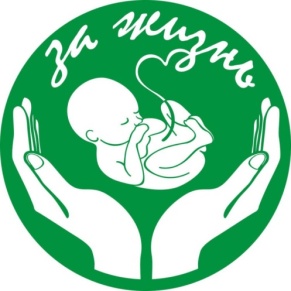 Характеристика профессиональной деятельности выпускниковОбласть профессиональнойдеятельностивыпускников: Оказание акушерско-гинекологической помощи в учреждениях здравоохранения.Объектами профессиональной деятельности выпускников являются:женщины в различные периоды жизни;новорождённые;семья;медицинская документация;инструментарий, медикаменты, аппаратура.Акушер/акушерка (базовой подготовки) готовится к следующим видам деятельности:Решение проблем пациента посредством сестринского ухода.Медицинская и медико-социальная помощь женщине, новорождённому, семье при физиологическом течении беременности, родов, послеродового периода.Медицинская помощь беременным при заболеваниях, отравлениях и травмах.Медицинская помощь женщине с гинекологическими заболеваниями в различные периоды жизни.Медицинская помощь женщине, новорожденному, семье при патологическом течении беременности, родов, послеродового периода.Язык обучения:русскийВступительные испытания:- средний балл аттестата;- психологическое тестирование.Уровень образования, необходимый для приема на обучениеНаименование квалификации базовой подготовкиФорма обученияСрок получения СПО Среднее (полное) общее образованиеАкушерка/акушерОчная2 года 10 месяцев